Пермский государственный национальный исследовательский университет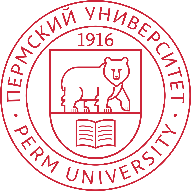 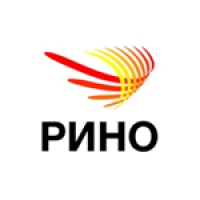 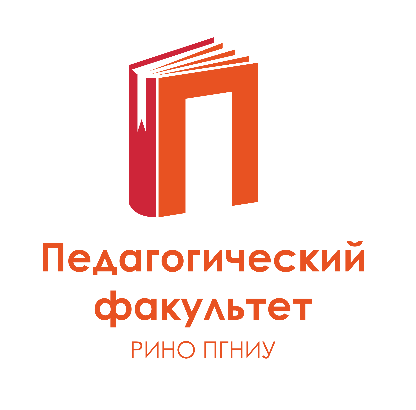 Региональный институт непрерывного образованияПедагогический факультетБЕСПЛАТНЫЕ ОНЛАЙН курсы повышения квалификацииКурсы реализуются по заявке Министерства образования и науки Пермского края.ВСЕ КУРСЫ ПРОХОДЯТ ОНЛАЙН НА ПЛАТФОРМЕ ZOOM.По окончанию курсов слушателям будут выданы удостоверения о повышении квалификации.По запросу слушателям курсов высылается запись занятий.Регистрация на ЕДУБАНКе.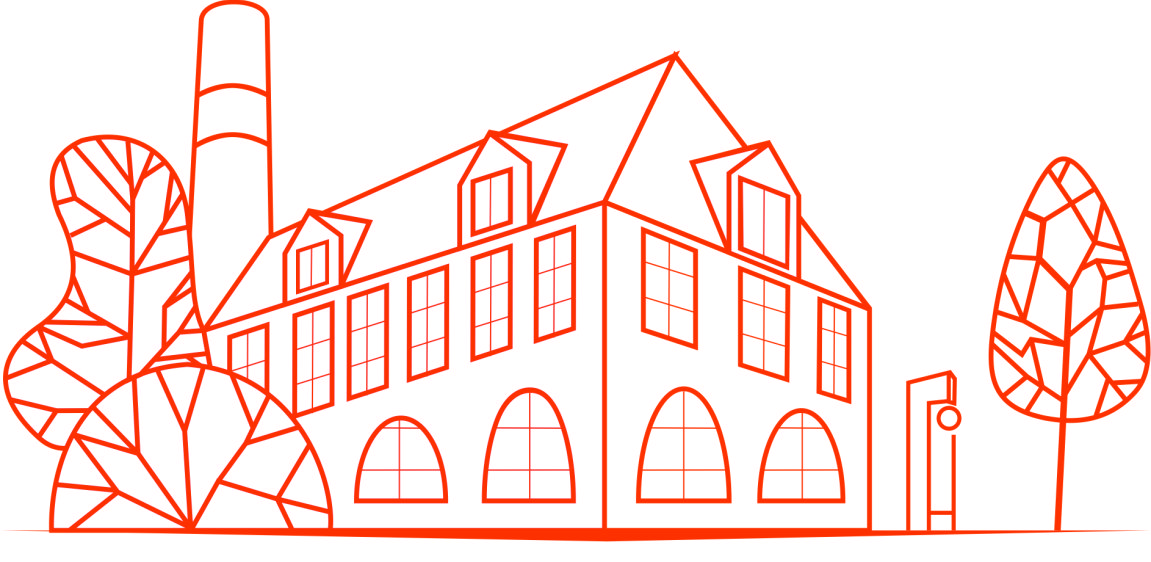 Адрес: г. Пермь, ул. Генкеля, 5а (кор.3.каб. 113),Сайт: pedagogi.psu.ru/Вконтакте: vk.com/pedfakultetInstagram: @pedagogika-onlineЭл. адрес: pedagogika-psu@mail.ruДатыНазваниеОбъем06.09.2021-24.09.2021Современная педагогика: формирование функциональной грамотности на уроках предметной области «Технология»108 часов13.09.2021-01.10.2021Современная педагогика: технологии достижения и диагностики планируемых результатов обучения химии108 часов13.09.2021-01.10.2021Современная педагогика: технологии достижения и диагностики планируемых результатов обучения физике108 часов20.09.2021-08.10.2021Историко-культурный стандарт: концепция современного исторического образования в условиях реализации ФГОС108 часов27.09.2021-15.10.2021Современная педагогика: технологии достижения и диагностики личностных, предметных и метапредметных результатов на уровне начального общего образования108 часов27.09.2021-15.10.2021Цифровизация образовательной среды начальной школы: платформы, ресурсы, технологии108 часов27.09.2021-01.10.2021Формирование функциональной грамотности на уроке физике40 часов27.09.2021-08.10.2021Технология «перевернутый класс» - инновационная модель обучения 21 века72 часа27.09.2021-01.10.2021Современная педагогика: ТОП-5 инновационных педагогических практик (технология шестиугольного обучения, ментальные карты, инфографика, коллаж, case-study)40 часов28.09.2021-30.09.2021Формирование Soft skills и Hard skills в образовательном пространстве современной школы24 часа04.10.2021-08.10.2021Методика проведения и обработки результатов учебно-исследовательского эксперимента по физике с использованием виртуальных лабораторий40 часов04.10.2021-22.10.2021Современная педагогика: технологии достижения и диагностики планируемых результатов обучения обществознанию108 часов11.10.2021-22.10.2021Современная педагогика: инструменты формирования рефлексивного мышления школьников в условиях обновления ФГОС начального общего образования72 часа11.10.2021-15.10.2021Развитие IT-компетенций педагога: цифровые сервисы и приложения в практике работы40 часов